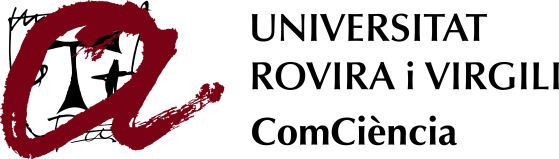 VII Concurs “Vols saber què investigo?”Ficha de inscripciónDatos de la persona participanteResumenAbstract del proyecto de investigación o del tema que se propone tratar en el concurso:[X] Autoritzo el tractament de les dades per a l’organització del concurs “Vols saber què investigo?”Nombre y apellidos NIFCorreo electrónicoTeléfonoPrograma de doctoradoMáximo: 500 palabras.Informació bàsica sobre protecció de dadesInformació bàsica sobre protecció de dadesResponsableUniversitat Rovira i VirgiliFinalitatOrganització del concurs “Vols saber què investigo?”LegitimacióConsentimentDestinatarisLes dades no es cedeixen a tercersDretsAccedir a les vostres dades, rectificar-les, suprimir-les, sol·licitar-ne la portabilitat, oposar-se al tractament i sol·licitar-ne la limitacióInformació addicionalwww.urv.cat/legal/privacitat